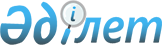 Об установлении публичного сервитутаРешение акима села Курык Каракиянского района Мангистауской области от 6 февраля 2024 года № 38 Об установлении публичного сервитута
      В соответствии со статьями 19, 69 Земельного кодекса Республики Казахстан, аким села Курык РЕШИЛ:
      1. Установить товариществу с ограниченной ответственностью "Ak Su KMG" публичный сервитут сроком на 3 (три) года, без изъятия участков у земепользователей земельных участков общей площадью 13,3862 гектар на территории земли в селе Курык для проведения воздушной электролиний согласно приложению к настоящему решению.
      2. Государственное учреждение "Аппарат акима села Курык" в установленном законодательством порядке обеспечить:
      1) направление настоящего решения на официальное опубликование в Эталонном контрольном банке нормативных правовых актов Республики Казахстан;
      2) размещение настоящего решения на интернет-ресурсе акимата Каракиянского района после его официального опубликования.
      3. Настоящее решение вводится в действие после дня его первого официального опубликования. Перчень земельных участков устанавливаемых публичный сервитут
					© 2012. РГП на ПХВ «Институт законодательства и правовой информации Республики Казахстан» Министерства юстиции Республики Казахстан
				
      Аким 

Г. Салихов
Приложение к решению
№
Наименование и категория земель землепользователей по месту предоставления земельных участков
Объем установления публичного сервитута, га
I
земли села Курык
13,3862
II
земли Запаса
82,1254
1
Джумабаев Букенбай (13197017523)
8,0532
2
Исатаева Гульмира (13197017523)
КХ "Ер-Кыдыр"
1,2881
3
КХ Асылбек (13197017083)
6,9399
4
Сақтағанов Бөкенбай 
КХ "Жанболат" (13197017942)
18,5810
5
Жылкыбаев Бегадил (13197017668)
3,3286
6
Айтешов Аскар
Айтешова Нурсулу (13197017344)
Айтешов Есбол 
10,8347
7
Салихов Калыбек КХ "Бастау" (13197017336)
2,4222
8
Темирханов Сансызбай (13197017660)
6,9165
9
Сайынов Берік (13197017220)
26,1282
10
Нурманова Роза (13197017677)
4,0834
Всего
184,0874